Пособия неработающим мамамСистема социальной поддержки семей с детьми в России в 2017 году устанавливает широкий перечень федеральных детских пособий, условия назначения и установленные размеры которых в значительной степени определяются принадлежностью родителей (матери или отца ребенка, а также заменяющих их лиц) к установленной категории получателей — в том числе с учетом факта их трудоустройства (работающие, неработающие) или наличия статуса безработных, полученного в Центре занятости населения (ЦЗН).Наиболее высокие социальные гарантии родителям при рождении ребенка устанавливаются законодательством в отношении трудоустроенных родителей, подлежащих обязательному социальному страхованию на случай временной нетрудоспособности и в связи с материнством.Данной категории получателей гарантируются высокие декретные выплаты из Фонда социального страхования (ФСС), пропорциональные величине среднемесячного дохода за два предыдущих полных календарных года, предшествующих году рождения ребенка, при условии:высокой официальной заработной платы;продолжительного страхового (трудового) стажа.При условии высокого официального заработка по месту работы при выходе женщины в декрет это позволяет ей осуществлять заботу о ребенке без опасений за материальное положение семьи.Декретные выплаты неработающим женщинамВ то же время детские социальные выплаты предоставляются в минимально установленном размере (как в форме обязательного социального страхования, так и в виде государственного социального обеспечения) неработающим родителям:признанным в установленном законом порядке безработными в течение 12 месяцев при увольнении с предыдущего места работы до момента рождения ребенка по причине ликвидации организации;уволенной по тому же основанию в период отпуска по беременности и родам, отпуска по уходу за ребенком;не подлежащим обязательному социальному страхованию на случай временной нетрудоспособности или в связи с материнством (собственно неработающие женщины, учащиеся, студенты).Неработающим матерям (отцам или другим лицам при осуществлении им ухода за ребенком) детские пособия предусматриваются в минимальном количестве и размере исключительно в форме государственного социального обеспечения (выплачиваются в органах Соцзащиты или по месту учебы).Декретные выплаты безработным и неработающимФедеральным законом от 19 мая 1995 года № 81-ФЗ «О государственных пособиях гражданам, имеющим детей» устанавливаются несколько категорий неработающих граждан, в отношении которых в 2017 году назначаются различные виды и размеры детских социальных выплат по беременности и при рождении ребенка (то есть «декретные выплаты»), а также при осуществлении за ними ухода до 1.5 лет.Таблица детских пособий неработающим с 1 февраля 2017 года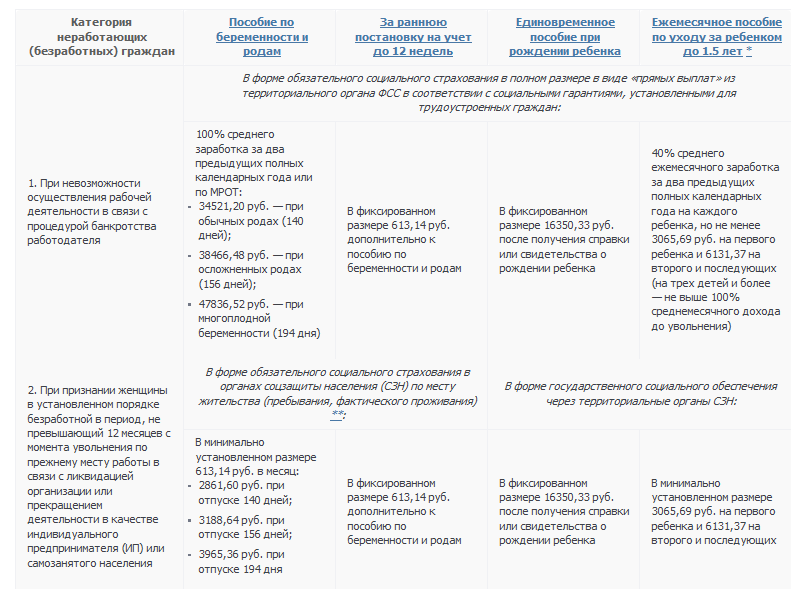 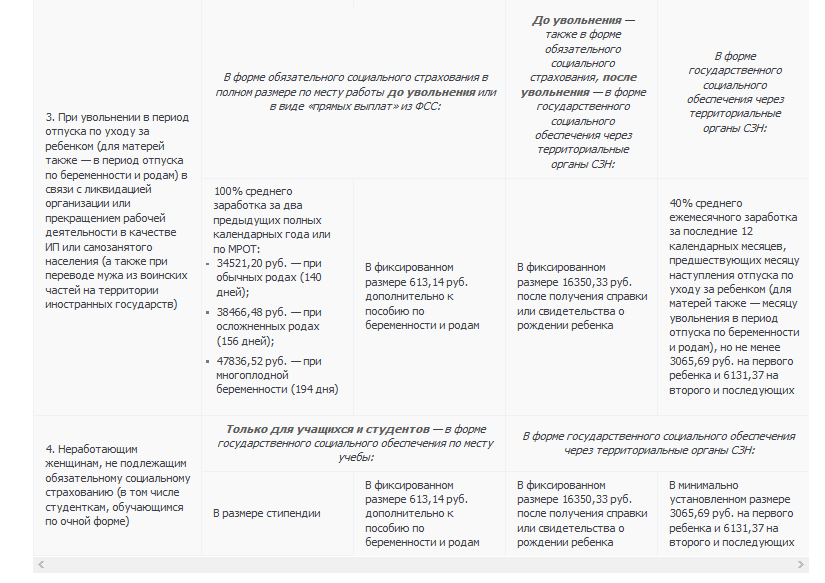 * Примечание 1: безработным лицам, имеющим право как на ежемесячное пособие по уходу за ребенком, так и на пособие по безработице, предоставляется право выбора на получение выплаты только по одному из указанных оснований.** Примечание 2: данная категория неработающих формально отнесена к получателям детских пособий в форме обязательного социального страхования, однако поскольку на момент возникновения страхового случая заявитель уже не состоит в трудовых отношениях, назначение и выплата пособия производится органами соцзащиты населения в форме государственного социального обеспечения.Представленный перечень пособий на ребенка безработным родителям может дополняться региональными выплатами, устанавливаемыми индивидуально в конкретных субъектах Федерации.Какие пособия положены неработающим беременным женщинам и матерям?Из представленной выше таблицы следует, что из большого количества существующих на данный момент денежных выплат, которые предоставляются на каждого из рожденных детей одному из родителей (матери либо отцу, а также лицу, их заменяющему), независимо от социального статуса и осуществления профессиональной деятельности в той или иной форме и размере выплачиваются лишь:единовременное пособие при рождении ребенка — в фиксированном размере 16350,33 руб.;пособие по уходу за ребенком до 1.5 лет в 2017 году неработающим мамам — в минимальном размере, гарантированном государством:3065,69 руб. — на первого ребенка;6131,37 руб. — на второго и последующих.Помимо этого Федеральным законом от 19 мая 1995 года № 81-ФЗ устанавливаются детские пособия, выплата которых производится вообще независимо от факта трудоустройства родителей (то есть по иным, не зависящим от наличия работы основаниям):единовременные пособия:при передаче ребенка на воспитание в семью — в размере 16350,33 руб. (в форме государственного социального обеспечения при любых формах устройства ребенка в семью — усыновление, опека и попечительство, приемная семья);беременной жене военнослужащего по призыву — в размере 25892,46 руб. (на сроках беременности не менее 180 дней, или 26 недель);ежемесячные пособия:на ребенка военнослужащего по призыву — в размере 11096,76 руб. (матери ребенка или лицу, его заменяющему, до достижения ребенком возраста 3 лет на период несения его отцом срочной военной службы);многодетным малоимущим семьям на третьего ребенка и последующих детей до 3 лет — в размере прожиточного минимума на ребенка, установленного в конкретном регионе (одному из родителей в малообеспеченных семьях в форме государственного социального обеспечения).Кроме этого при рождении или усыновлении второго ребенка и последующих детей в периодс 1 января 2007 года по 31 декабря 2018 года включительно независимо от социального статуса родителей предоставляется материнский капитал — в 2017 году в размере 453 тыс. 026 руб.Пособия при ликвидации предприятияВ настоящее время в регионах страны, не участвующих в пилотном проекте «Прямые выплаты» ФСС, декретные пособия лицам, подлежащим обязательному социальному страхованию на случай временной нетрудоспособности и в связи с материнством, выплачиваются непосредственно по месту работы.Однако распространены случаи, когда на момент назначения декретных выплат деятельность работодателя прекращается вследствие недостаточности денежных средств на счетах или их ареста судебными приставами и начала процедуры банкротства.Специально для женщин, оказавшихся безработными при указанных обстоятельствах, в Министерстве труда и соцзащиты РФ был разработан административный регламент, утвержденный Приказом от 22 сентября 2014 года № 653н и регулирующий осуществление прямых выплат пособий на ребенка из территориального органа Фонда социального страхования, в котором состоит или состоял до прекращения деятельности работодатель.В этом случае для предоставления пособия по беременности и родам в 2017 году неработающим необходимо обратиться для оформления непосредственно в ФСС со следующими документами:заявление о назначении выплат (заполняется на месте);заявление на запрос о предоставлении сведений о заработной плате и иных выплатах и вознаграждениях (при отсутствии справки о зарплате с места работы);судебное решение с установлением факта невыплаты пособий на ребенка по месту работы;свидетельство о рождении (усыновлении) ребенка и предыдущих детей (для оформления пособия по уходу за ребенком до 1.5 лет);справка с места работы второго родителя или службы соцзащиты населения о том, что соответствующее пособие ему не предоставлялось и не выплачивалось.Для оформления прямых выплат пособий на ребенка из ФСС необходимые документы можно подавать в электронном виде на официальном сайте Фонда, через портал государственный услуг Правительства РФ или сервис «Мои документы» МФЦ.